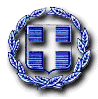 ΕΛΛΗΝΙΚΗ ΔΗΜΟΚΡΑΤΙΑ                                                                     ΝΟΜΟΣ ΑΤΤΙΚΗΣ                                                                 ΔΗΜΟΣ ΧΑΛΑΝΔΡΙΟΥΤου/ης…………………………………………………………………………………………………………………...με έδρα τ.......……………………………Οδός…………………………………Αριθμ ……………Τ.Κ. ……….. Τηλ. …………………….…..Fax. ………………………. Email: ………………………………….Αφού έλαβα γνώση των όρων της μελέτης για την προμήθεια με τίτλο: ……………………………………………………………………………………………………………………...……………………………………………………………………………………………………………………..……………………………………………………………………………………………………………………... καθώς και των συνθηκών εκτέλεσης αυτής, υποβάλλω την παρούσα προσφορά και δηλώνω ότι αποδέχομαι πλήρως και χωρίς επιφύλαξη όλα αυτά και αναλαμβάνω την εκτέλεση της προμήθειας με τις ακόλουθες τιμές επί των τιμών του Προϋπολογισμού Μελέτης.					 ΣΥΝΟΛΟ:   _______________________________	             Φ.Π.Α 24%:   ______________________________	ΓΕΝΙΚΟ ΣΥΝΟΛΟ: _______________________________ΕΝΤΥΠΟ ΟΙΚΟΝΟΜΙΚΗΣ ΠΡΟΣΦΟΡΑΣ ΕΝΤΥΠΟ ΟΙΚΟΝΟΜΙΚΗΣ ΠΡΟΣΦΟΡΑΣ για την προμήθεια με τίτλο «Παρεμβάσεις αναβάθμισης πρόσβασης μαθητών σε σχολικά συγκροτήματα του Δήμου Χαλανδρίου», Α.Μ. 33/2019ΠΕΡΙΓΡΑΦΗ ΠΡΟΜΗΘΕΙΑΣ - ΥΠΗΡΕΣΙΑΣΜΟΝΑΔΑ ΜΕΤΡΗΣΗΣΠΟΣΟΤΗΤΑΚΟΣΤΟΣ (ευρώ)Προμήθεια και εγκατάσταση ανελκυστήρα στο 1ο Δημοτικό Χαλανδρίου (συμπεριλαμβάνονται όλες οι εργασίες προμήθειας, τοποθέτησης, εγκατάστασης, σύνδεσης και θέσης σε λειτουργία κ.ο.κ.)ΤΕΜ.1Προμήθεια και εγκατάσταση ανελκυστήρα στο 4ο Δημοτικό Χαλανδρίου (συμπεριλαμβάνονται όλες οι εργασίες προμήθειας, τοποθέτησης, εγκατάστασης, σύνδεσης και θέσης σε λειτουργία κ.ο.κ.)ΤΕΜ.1Προμήθεια και εγκατάσταση ανελκυστήρα στο 6ο Δημοτικό Χαλανδρίου (συμπεριλαμβάνονται όλες οι εργασίες προμήθειας, τοποθέτησης, εγκατάστασης, σύνδεσης και θέσης σε λειτουργία κ.ο.κ.)ΤΕΜ.1Προμήθεια και εγκατάσταση ανελκυστήρα στο 7ο Δημοτικό Χαλανδρίου (συμπεριλαμβάνονται όλες οι εργασίες προμήθειας, τοποθέτησης, εγκατάστασης, σύνδεσης και θέσης σε λειτουργία κ.ο.κ.)ΤΕΜ.1Προμήθεια και εγκατάσταση ανελκυστήρα στο 11ο Δημοτικό Χαλανδρίου (συμπεριλαμβάνονται όλες οι εργασίες προμήθειας, τοποθέτησης, εγκατάστασης, σύνδεσης και θέσης σε λειτουργία κ.ο.κ.)ΤΕΜ.1Προμήθεια και εγκατάσταση ανελκυστήρα στο 1ο Γυμνάσιο Χαλανδρίου (συμπεριλαμβάνονται όλες οι εργασίες προμήθειας, τοποθέτησης, εγκατάστασης, σύνδεσης και θέσης σε λειτουργία κ.ο.κ.)ΤΕΜ.1Προμήθεια και εγκατάσταση ανελκυστήρα στο 1ο Λύκειο Χαλανδρίου (συμπεριλαμβάνονται όλες οι εργασίες προμήθειας, τοποθέτησης, εγκατάστασης, σύνδεσης και θέσης σε λειτουργία κ.ο.κ.)ΤΕΜ.1Προμήθεια και εγκατάσταση ανελκυστήρα στο 5ο Λύκειο Χαλανδρίου (συμπεριλαμβάνονται όλες οι εργασίες προμήθειας, τοποθέτησης, εγκατάστασης, σύνδεσης και θέσης σε λειτουργία κ.ο.κ.)ΤΕΜ.1